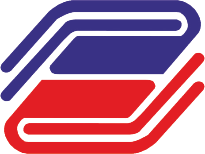 ГОСУДАРСТВЕННЫЙ УНИВЕРСИТЕТ УПРАВЛЕНИЯАннотация образовательной программыАннотация образовательной программыУПРАВЛЕНИЕ МАЛЫМ ИННОВАЦИОННЫМ БИЗНЕСОМУПРАВЛЕНИЕ МАЛЫМ ИННОВАЦИОННЫМ БИЗНЕСОМНаправление подготовки и шифрМенеджмент 38.03.02Присваиваемая квалификацияБакалаврФорма обученияОчнаяЦелевая аудиторияЛица, имеющие документы о среднем общем/среднем профессиональном/высшем образованииЦели образовательной программыПодготовка предпринимателей и профессиональных управленческих кадров для малого инновационного бизнеса, обладающих необходимыми компетенциями для организации и управления процессами инновационной деятельности в малых наукоемких организациях и формирование на этой основе возможностей для роста инновационной активности и глобальной конкурентоспособности российской экономкиРазвитие у студентов личностных качеств, а также формирование общекультурных (универсальных), профессиональных и профильных компетенций в соответствии с требованиями ФГОС ВО для подготовки профессиональных менеджеров инновационной сферы деятельности и специалистов по управлению технологическими инновациями в соответствии с потребностями рынка труда.Руководитель программы Заведующий кафедрой управления инновациями,  профессор, д.э.н. А.Т. ВолковОсновные факторы конкурентоспособности образовательной программыКафедра управления инновациями является одной их ведущих кафедр вузов России, осуществляющих подготовку специалистов по управлению инновациями,  имеет премию Правительства РФ 2010 года в области образования за развитие направления подготовки «Инноватика». Высокая квалификация преподавателейСтрогая практическая направленность на формирование  профессиональных навыков менеджера по управлению инновациямВозможность продолжить обучение в магистратуре по программе двойного диплома совместно с Технологическим университетом  г. Лаппеенранта (Финляндия)Получаемые профессиональные навыки и компетенции:  разработка маркетинговой стратегии организаций, планирование и осуществление мероприятий, направленных на ее реализацию, использование основных методов финансового менеджмента для стоимостной оценки активов, управления оборотным капиталом, принятия решений по финансированию, формированию дивидендной политики и структуре капитала, разработка бизнес-плана инновационного развития организации,  оценка влияния инвестиционных решений и решений по финансированию на рост ценности (стоимости) компании,  моделирование бизнес-процессов и реорганизация бизнес-процессов, оценка инвестиционных проектов при различных условиях инвестирования и финансирования,  умение находить и оценивать новые рыночные возможности и формулировать бизнес-идею,  умение обосновывать и оценивать бизнес-идеи реализации инновационных проектов исходя из построения моделей коммерциализации продуктовых и технологических новшеств,  владение навыками развития инновационного потенциала малого инновационного бизнеса на основе оптимизации мобилизации внутренних и привлечения внешних ресурсов,  способность планировать и обеспечивать эффективное и динамичное развитие малого инновационного бизнеса,  владение навыками мониторинга инновационных проектов и оценки их эффективности;Выпускники успешно работают в следующих организациях: Минэкономразвития России, ОАО «Сбербанк», ОАО «РЖД», ОАО «СУЭК», IBM, Nestle, PepsiCo, NVision Group, Tele2, ЗАО «КРОК инкорпорейтед», ООО «ФОЛЬКСВАГЕН Груп Рус», НП «Национальная гильдия инновационных менеджеров», ОАО «Межведомственный аналитический центр», Группа компаний РБК и ряд других компанийОсобенности реализации подготовки по данной образовательной программеИспользование в процессе обучения современных интерактивных технологийПолучение опыта работы в инновационной сфере в процессе обучения Объекты профессиональной деятельности:процессы управления инновационными проектами или их сопровождения на малых предприятиях различных организационно-правовых форм; процессы институциональной поддержки инновационных процессов в сфере малого инновационного предпринимательства. Область профессиональной деятельности выпускников включает:участие в разработке и реализации корпоративной и конкурентной стратегии развития малого инновационного бизнеса; участие в разработке и реализации комплекса мероприятий в процессе управления инновационными проектами в соответствии со стратегией развития малого бизнеса; планирование инновационного развития малого бизнеса; формирование организационной и управленческой структуры малых инновационных предприятий для эффективной реализации технологических инноваций; организация работы исполнителей (команды исполнителей) для осуществления конкретных проектов, видов деятельности, работ, связанных с реализацией инноваций; разработка и реализация проектов, направленных на поддержку малого инновационного бизнеса в органах государственного или муниципального управления и инновационной инфраструктуры; контроль деятельности команд (групп) работников, участвующих в инновационных проектов в малом бизнесе; мотивирование и стимулирование персонала малых инновационных предприятия, направленное на достижение стратегических и оперативных целей инновационных проектов. Деловые партнерыТехнологический университет города Лаппеенранты (LUT), ФинляндияРоссийская венчурная компания (РВК)Малые инновационные предприятия, в том числе при МГТУ им. Баумана и других вузахПрофессиональные дисциплиныБезопасность жизнедеятельностиТеория менеджментаУправление изменениямиМаркетингУчет и анализФинансовый менеджментИнвестиционный анализУправление человеческими ресурсамиУправление проектамиСтратегический менеджментКорпоративная социальная ответственностьТехнологии разработки и управления бизнес-процессами предприятияИнфраструктура малого инновационного бизнесаОсновы патентно-лицензионной работыМенеджмент инновацийСоциально-трудовые отношения в малом бизнесеЛогистикаОрганизация и планирование производстваУправление малым бизнесомУправление качеством в малом бизнесеЭкономический анализ хозяйственной деятельностиЭкономическая безопасность бизнесаАнализ рисков инновационной деятельностиИнновационное предпринимательство